Match the opposites. Fill in the verbs: put (2x), wait, add, mix, make, flip. Then listen and check._______ small pieces of used paper in a bowl with water.After two hours, _______ the paper and water with a mixer._______ a tea towel on the top of the new, wet paper._______ it flat using a rolling pin._______ the paper. The tea towel is now on the bottom. _______ decorations, for example dry flowers._______ for the paper to dry.Circle what you need to make handmade paper.used paper/ just paper 				a shit of clean paper/ a sheet of clean paper  a kitchen mixer/ a chicken mixer		a tea tower/ a tea towela drainer/ rain					a rocking pin/ a rolling pinLabel the pictures.newdryweton the topon the bottombigsmallold/ used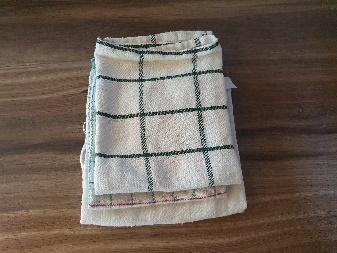 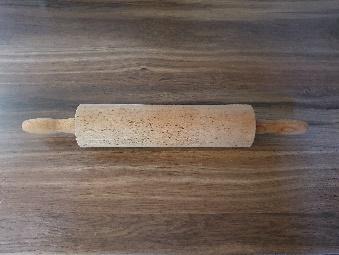 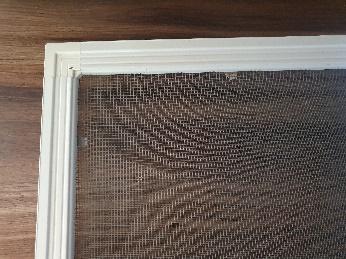 _____________________________________________